MEXICO HOUSING AUTHORITY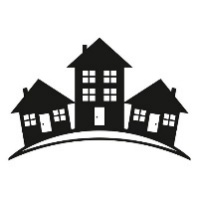 PO Box 484 – 828 Garfield Avenue – Mexico, Missouri 65265   Phone: (573) 581-2294 – Fax: (573) 581-6636 – www.mexicoha.comBoard of CommissionersHousing Authority of the City of Mexico, MissouriAGENDA Regular MEETINGat  Garfield Community Center,828 Garfield Avenue, Mexico, MO 65265Scheduled forTuesday, December 15, 2020 at 2:00pmTHIS MEETING HAS BEEN CANCELED